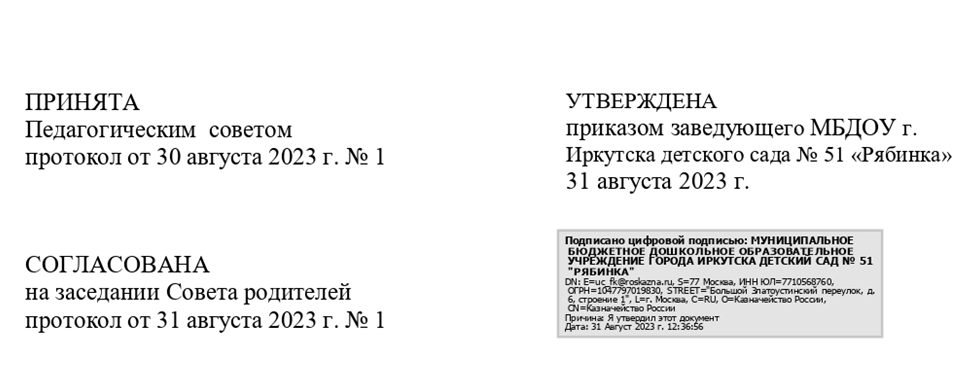 ПОЛОЖЕНИЕо Внутренней системе оценке качества образования (ВСОКО) Муниципального бюджетного дошкольного образовательного учреждения города Иркутскадетского сада № 51 «Рябинка»1.Общие положения1.1. Настоящее Положение о внутренней системе оценки качества образования (далее –Положение) определяет цели, задачи, принципы внутренней системы оценки качества образования в МБДОУ г. Иркутска детского сада № 51 «Рябинка» (далее -ДОУ)ее организационную и функциональную структуру, реализацию (содержание процедур контроля и экспертной оценки качества образования), а также общественное участие в оценке качества образования.1.2. Положение разработано в соответствии с требованиями:• Федерального закона от 29.12.2012 г. № 273-ФЗ «Об образовании в Российской  Федерации»;• Постановления Правительства РФ от 05.08.2013 г. № 662 «Об осуществлении  мониторинга системы образования»;• Приказа Минобрнауки от 14.06.2013 г. № 462 «Об утверждении порядка  проведении самообследования в образовательной организации»;• Приказа Минобрнауки России от 10.12.2013 г. № 1324 «Об утверждении  показателей деятельности образовательной организации, подлежащей самообследованию»;• Устава ДОУ.1.3. Внутренняя система оценки качества образования ДОУ (далее – ВСОКО) предназначена для управления качеством образования в ДОУ, обеспечения участников образовательных отношений достоверной информацией о качестве образования, предоставляемого ДОУ, и о его тенденциях развития. В рамках ВСОКО осуществляется оценка качества образования, выполняемая самостоятельно ДОУ с помощью процедур мониторинга и контроля.1.4. Основными пользователями результатов ВСОКО ДОУ являются: педагоги,  родители (законные представители) обучающихся.1.5. ДОУ обеспечивает проведение необходимых оценочных процедур, разработку и внедрение модели системы оценки качества, обеспечивает оценку, учет и дальнейшее использование полученных результатов.1.6. Настоящее положение действует до принятия нового. Все дополнения и изменения к нему рассматриваются и принимаются Педагогическим советом, утверждаются приказом руководителя ДОУ.2. Основные цели, задачи, принципы внутренней оценки качества образования в ДОУ 2.1. Целями ВСОКО ДОУ являются:- получение объективной информации о состоянии качества образования в ДОУ, тенденциях его изменения и причинах, влияющих на его уровень;- формирование информационной основы принятия управленческих решений.2.2. Основными задачами ВСОКО ДОУ являются:- обеспечение надежности и технологичности процедур оценки качества  образования;- определение качества образовательных программ с учетом ФГОС ДО и запросов  родителей;- определение соответствия фактических образовательных условий ДОУ к  условиям реализации образовательной программы ДОУ;- определение степени соответствия результатов освоения образовательных  программ ФГОС ДО;- оценка состояния и эффективности деятельности ДОУ;- повышение квалификации педагогов ДОУ в области оценки качества образования,  анализа и использования результатов оценочных процедур;- обеспечение открытости и доступности проводимых процедур по оценке качества  образования;- обеспечение руководителя ДОУ аналитической информацией, необходимой для принятия управленческих решений и определения тенденций развития ДОУ.2.3. В основу ВСОКО ДОУ положены следующие принципы:- объективности, достоверности, полноты и системности информации о качестве  образования;- реалистичности требований, норм и показателей качества образования, их социальной и личностной значимости;- открытости, прозрачности процедур оценки качества образования;- сопоставимости системы показателей с региональными и федеральными аналогами;- доступности информации о состоянии и качестве образования для родителей;- инструментальности и технологичности используемых показателей (с учетом существующих возможностей сбора данных, методик измерений, анализа и интерпретации данных, подготовленности потребителей к их восприятию);- взаимного дополнения оценочных процедур, установление между ними взаимосвязей и взаимозависимостей;- рефлексивности, реализуемый через включение педагогов в критериальный самоанализ и самооценку своей деятельности с опорой на объективные критерии и показатели; повышения потенциала внутренней оценки, самооценки, самоанализа каждого педагога;- минимизации и сопоставимости системы показателей, единства подходов в вопросах реализации основных направлений оценивания (содержания, технологий, используемого инструментария) с муниципальными, региональными аналогами;- соблюдения морально-этических норм при проведении процедур оценки качества  образования в ДОУ.3. Организация и проведение  ВСОКО 3.1. Предметом ВСОКО в ДОУ является деятельность, основанная на систематическом анализе направлений качества.Направление1.Качество результатов образовательной деятельности.Анализ индивидуального развития ребенка (педагогическая и психологическая диагностика).Анализ достижений воспитанников (конкурсы, викторины и др.) Анализ удовлетворенности родителей качеством образовательных результатов.Направление 2. Качество процессов и содержания образования.Содержание:Анализ образовательных программ дошкольного образования (ОП ДО, АОП ДО)Анализ дополнительных общеразвивающих программ.Процессы.Анализ взаимодействия всех участников образовательных отношений.Анализ использования педагогами образовательных технологий (в области обучения, воспитания).Анализ процесса индивидуализации образования, и для детей с ОВЗ.Направление 3. Качество кадровых условий реализации ОПУкомплектованность педагогическими кадрами.Образовательный ценз педагогических кадров.Уровень квалификации кадров.Дополнительное профессиональное образование кадров.Компетентность кадров.Профессиональные достижения кадров.Направление 4. Качество обеспечения здоровья, безопасности и качества услуг по присмотру и уходу.Мероприятия по сохранению и укреплению здоровья воспитанников (утверждены и проводятся).Обеспечена комплексная безопасность  внутреннего помещения,  внешней территории ДОУ.Обеспечено качество по присмотру и уходу.Процесс ВСОКО состоит из следующих этапов: Нормативно-установочный этап: - изучение нормативных правовых документов, регламентирующих ВСОКО; -подготовка приказа о проведении ВСОКО в ДОО; - определение направлений, основных показателей, критериев, инструментария ВСОКО;  - определение организационной структуры, ответственных лиц, которые будут осуществлять оценку качества образования. 2. Информационно-диагностический этап: сбор информации с помощью подобранных методик. 3. Аналитический этап: - анализ полученных результатов; - сопоставление результатов с нормативными показателями, установление причин отклонения, оценка рисков. 4. Итогово-прогностический этап: •- предъявление полученных результатов на уровень педагогического коллектива, родительской общественности;-  разработка дальнейшей стратегии работы ДОУ. 3.3. Источниками данных для оценки качества образования являются: - контроль; - мониторинг; - самообследование, - анкетирование; - социологический опрос. 3.4. Периодичность проведения, направления (объект), методы, исполнители, ответственные ВСОКО в ДОУ определяются годовой циклограммой ВСОКО.Показатели и критерии оценки по всем направлениям внутренней оценки качества образования, технология проведения оценки качества образования определяются «Программой внутренней системы оценки качества образования ДОУ».3.6. Фиксация результатов контроля производится в картах анализа оценки качества и представлены в Приложениях к «Программе внутренней системы оценки качества образования ДОУ».3.7. Анализ по итогам проведения ВСОК оформляется в схемах, графиках, таблицах, диаграммах, отражается в аналитических  справках, содержащих констатирующую часть, выводы и конкретные,  реально выполнимые рекомендации.3.8. Результаты оценки качества образования рассматриваются на итоговом Педагогическом совете.3.9. Локальные акты, на основании которых в течение учебного года функционирует Система ВСОКО, утверждаются приказом руководителя.4. Организационная структура и функциональнаяхарактеристика внутренней оценки качества образования в ДОУ4.1. Организационная структура ДОУ, занимающаяся оценкой качества образования и интерпретацией полученных результатов, включает в себя: администрацию ДОУ, рабочая группа мониторинга ДОУ.4.2. Администрация ДОУ: - формирует блок локальных актов, регулирующих функционирование ВСОКО  ДОУ и приложений к ним, утверждает их приказом руководителя ДОУ и контролирует их  исполнение;- обеспечивает на основе образовательной программы проведение в ДОУ  контрольнооценочных процедур, мониторинговых, социологических и статистических  исследований по вопросам качества образования;- организует систему мониторинга качества образования в ДОУ, осуществляет  сбор, обработку, хранение и представление информации о состоянии и динамике развития;- анализирует результаты оценки качества образования на уровне ДОУ;- организует изучение информационных запросов основных пользователей ВСОКО;- обеспечивает условия для подготовки педагогов ДОУ и общественных экспертов  к осуществлению контрольно-оценочных процедур;- обеспечивает предоставление информации о качестве образования на различные уровни оценки качества образования;- формирует информационно-аналитические материалы по результатам оценки качества образования (анализ работы ДОУ за учебный год, самообследование деятельности ДОУ);- принимает управленческие решения по развитию качества образования на основе  анализа результатов, полученных в процессе реализации ВСОКО;4.3. Группа мониторинга: - разрабатывает методики оценки качества образования; участвует в разработке  системы показателей, характеризующих состояние и динамику развития ДОУ;- участвует в разработке критериев оценки результативности профессиональной  деятельности педагогов ДОУ;- содействует проведению подготовки работников ДОУ и общественных экспертов  по осуществлению контрольно-оценочных процедур;- проводит экспертизу организации, содержания и результатов мониторинга  уровня развития обучающихся и формируют предложения по их совершенствованию;- готовит предложения для администрации по выработке управленческих решений  по результатам оценки качества образования на уровне ДОУ.4.4. Педагогический совет ДОУ: - принимает участие в обсуждении системы показателей, характеризующих  состояние и динамику развития системы образования;- принимает участие в обсуждении системы показателей, характеризующих  состояние и динамику развития системы образования в ДОУ;- заслушивает информацию и отчеты педагогических работников, доклады  представителей организаций и учреждений, взаимодействующих с ДОУ по вопросам  образования и воспитания обучающихся, в том числе сообщения о проверке соблюдения  санитарно-гигиенического режима в ДОУ, об охране труда, здоровья и жизни обучающихся и  другие вопросы образовательной деятельности ДОУ.5. Реализация и содержание внутренней оценки качества образования5.1. Реализация ВСОКО в ДОУ осуществляется посредством:- контроля;- мониторинга.5.2. В ДОУ осуществляются следующие виды контроля:- плановый,- внеплановый (оперативный),- административный.5.3. Плановый контроль осуществляется в соответствии с планом работы ДОУ, который обеспечивает периодичность и исключает нерациональное дублирование в его организации. Виды планового контроля:- Тематический контроль - изучение и анализ деятельности ДОУ по одному  направлению деятельности в рамках годового плана ДОУ- Текущий контроль - изучение результатов образовательной деятельности,  выявление отрицательных и положительных тенденций, отбор наиболее рациональных  методов работы.Требования к проведению тематического контроля: - до начала проведения тематического контроля руководитель ДОУ за 10 рабочих дней издаёт приказ о сроках, теме предстоящего контроля, назначении комиссии, утверждении плана-задания, установлении сроков представления итоговых материалов;- план-задание определяет специфические особенности (вопросы) контроля и должен обеспечить получение достоверной информации, сравнимость результатов контроля и обоснованность выводов в итоговом материале. План-задание предстоящего контроля составляется заместителем заведующего, членам методического совета;- продолжительность тематического контроля 7-10 дней; -проверяющие имеют право запрашивать необходимую информацию, изучать документацию, относящуюся к предмету контроля;- результаты контроля оформляются в виде аналитической справки с отражением в ней  фактов, выводов и предложений;- информация о результатах контроля доводится до работников ДОУ в течение 7 дней с момента его завершения;- должностные лица после ознакомления с результатами контроля должны поставить  подпись под итоговым материалом контроля, удостоверяющую, что они поставлены в  известность о результатах контроля. При этом они вправе сделать запись в итоговом материале  о несогласии с результатами контроля в целом или по отдельным фактам и выводам. - руководитель ДОУ по результатам тематического контроля в течение 7 дней издает  приказ.Требования к текущему контролю: - направления и периодичность текущего контроля определяются годовым планом и   результатами внутреннего контроля;- результаты текущего контроля оформляются в виде графиков, циклограмм, схем с  краткими выводами и предложениями;- результаты текущего контроля доводятся до сведения сотрудников на методических совещаниях.Внеплановый (оперативный) контроль осуществляется для установления фактов и проверки сведений о нарушениях, указанных в обращениях физических или юридических лиц с жалобами на нарушения их прав и законных интересов, и урегулирования конфликтных ситуаций между участниками образовательного процесса.5.6. В ДОУ проводится мониторинг оценки качества образования, при этом используются следующие методы:• педагогическое исследование (наблюдение, изучение документов, продуктов  детской деятельности и т.д.);• опросные (беседы, интервью, анкетирование, социологический опрос и т.д.);• диагностические (контрольные срезы, измерения, решения психологоп- педагогических ситуаций, тесты и т.д.);• самообследование;• экспертные оценивания;• статистическая отчетность и другие диагностические материалы.6. Основные результаты реализации внутренней системы оценки качества образования:• формирование единой системы диагностики и контроля состояния образования,  обеспечивающей определение факторов и своевременное выявление изменений, влияющих на качество образования в ДОУ;• получение объективной информации о функционировании и развитии системы  образования в ДОУ, тенденциях его изменения и причинах, влияющих на его уровень;• предоставления всем участникам образовательных отношений и общественности  достоверной информации о качестве образования;• принятие обоснованных и своевременных управленческих решений по  совершенствованию образования и повышение уровня информированности потребителей  образовательных услуг при принятии таких решений;• прогнозирование развития образовательной системы в ДОУ.7. Подведение итогов и оформление результатов ВСОКО7.1. Формой отчета является аналитическая справка, которая предоставляется не  позднее 7 дней с момента завершения ВСОКО.7.2. По итогам ВСОКО проводятся заседания педагогического совета ДОУ.7.3. По окончании учебного года, на основании аналитической справки по итогам ВСОКО, определяются: качество условий образования в ДОУ, сопоставление с нормативными показателями, проблемы, пути их решения и приоритетные задачи ДОУ для реализации ООП ДО в новом учебном году.7.4. Аналитические данные являются документальной основой для составления ежегодного отчета о результатах самообследования ДОУ, для разработки и корректировки программы развития ДОУ, образовательной программы дошкольного образования, адаптированной образовательной программы дошкольного образования, дополнительных общеразвивающих программ ДОУ, годового плана ДОУ.8. Делопроизводство8.1. Результаты ВСОКО (информационно-аналитические справки, таблицы,  диаграммы и др.) оформляются на бумажных и электронных носителях и хранятся в течение  трех лет.8.2. По истечении срока хранения документация по результатам ВСОКО передается в архив ДОУ 